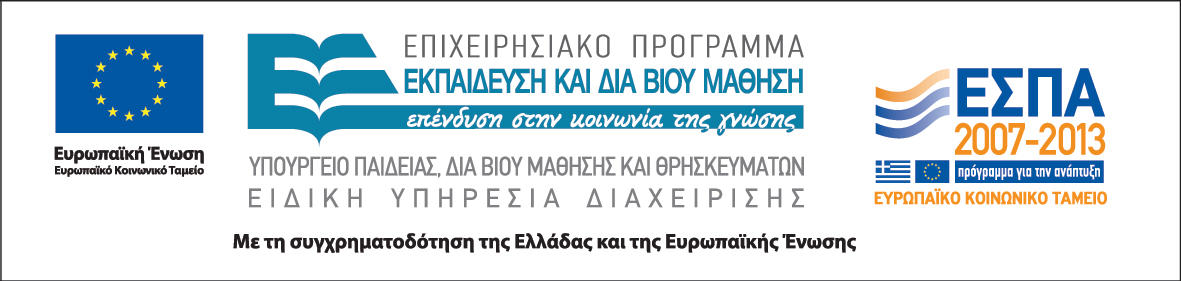 ΠΡΑΚΤΙΚΗ ΑΣΚΗΣΗ ΠΑΝΕΠΙΣΤΗΜΙΟΥ ΠΑΤΡΩΝ: ΤΕΕΑΠΗ – 2012Επιστημονικός Υπεύθυνος: Στελλάκης Νεκτάριος, Λέκτορας (nekstel@upatras.gr)ΦΟΡΜΑ ΚΑΤΑΓΡΑΦΗΣ ΗΜΕΡΗΣΙΟΥ ΠΡΟΓΡΑΜΜΑΤΟΣΠαρατηρήσεις: …………………………………………………………………………………………………………………………………………………………………………………………………………………………………………………………………………………………………………………………………………………………………………………………………………………………………………………………………………….………………………………………………………………………………………………………………………………………………………………………………………………………………………………………………….………………………………………………………………………………………………………………………………………………………………………………………………………………………………………………….………………………………………………………………………………………………………………………………………………………………………………………………………………………………………………….………………………………………………………………………………………………………………………………………………………………………………………………………………………………………………….………………………………………………………………………………………………………………………………………………………………………………………………………………………………………………….Αξιολόγηση: …………………………………………………………………………………………………………………………………………………………………………………………………………………………….………………………………………………………………………………………………………………………………………………………………………………………………………………………………………………….………………………………………………………………………………………………………………………………………………………………………………………………………………………………………………….………………………………………………………………………………………………………………………………………………………………………………………………………………………………………………….………………………………………………………………………………………………………………………………………………………………………………………………………………………………………………….………………………………………………………………………………………………………………………………………………………………………………………………………………………………………………….………………………………………………………………………………………………………………………………………………………………………………………………………………………………………………….Καταγραφή: ……………………………………………………………………………………………………………………………………………………………………………………………………………………………..………………………………………………………………………………………………………………………………………………………………………………………………………………………………………………….………………………………………………………………………………………………………………………………………………………………………………………………………………………………………………….………………………………………………………………………………………………………………………………………………………………………………………………………………………………………………….Βεβαιώνεται η υλοποίηση του παρόντος προγράμματοςΗ Διευθύντρια του Νηπιαγωγείου     (υπογραφή και σφραγίδα)Νηπιαγωγείο: Ονομ/μο ασκουμένης/ου: ………………………………………………………………………………………………………….Ονομ/μο ασκουμένης/ου: ………………………………………………………………………………………………………….Υπεύθυνη Νηπιαγωγός: Α.Μ.: Ημερομηνία: ΓΝΩΣΤΙΚΟ ΑΝΤΙΚΕΙΜΕΝΟ - ΣΤΟΧΟΙΥΛΟΠΟΙΗΣΗ1η ΔΡΑΣΤΗΡΙΟΤΗΤΑ2η ΔΡΑΣΤΗΡΙΟΤΗΤΑ3η ΔΡΑΣΤΗΡΙΟΤΗΤΑ